УТВЕРЖДАЮПриказ директора колледжа от 25.05.2021 г. № 119/1РАБОЧАЯ ПРОГРАММа УЧЕБНОЙ ДИСЦИПЛИНЫЕН.03 Экологияпрограмма подготовки специалистов среднего звенасреднего профессионального образования по специальности 23.02.07 Техническое обслуживание и ремонт двигателей, систем и агрегатов автомобилей2021 г. СОДЕРЖАНИЕОБЩАЯ ХАРАКТЕРИСТИКА  РАБОЧЕЙ ПРОГРАММЫУЧЕБНОЙ ДИСЦИПЛИНЫ ЕН.03 ЭКОЛОГИЯЦель и планируемые результаты освоения дисциплины:2. СТРУКТУРА И СОДЕРЖАНИЕ УЧЕБНОЙ ДИСЦИПЛИНЫ2.1. Объем учебной дисциплины и виды учебной работы2.2. Тематический план и содержание учебной дисциплины 3. УСЛОВИЯ РЕАЛИЗАЦИИ ПРОГРАММЫ УЧЕБНОЙ ДИСЦИПЛИНЫ3.1. Для реализации программы учебной дисциплины Экология должны быть предусмотрены следующие специальные помещения: кабинет. «Экология», оснащенный оборудованием: посадочными местами по количеству обучающихся; рабочим местом преподавателя; комплектом учебно-наглядных пособий; и техническими средствами обучения:персональным компьютером с лицензионным программным обеспечением;3.2. Информационное обеспечение реализации программыДля реализации программы библиотечный фонд образовательной организации должен иметь печатные и/или электронные образовательные и информационные ресурсы, рекомендуемых для использования в образовательном процессе Константинов В.М.  Экологические основы природопользования. – М.: ИЦ Академия, 2014. – 325c. Рудский В.В.  Основы природопользования. – М.: Логос, 2014. – 207 с.4.КОНТРОЛЬ И ОЦЕНКА РЕЗУЛЬТАТОВ ОСВОЕНИЯ УЧЕБНОЙ ДИСЦИПЛИНЫ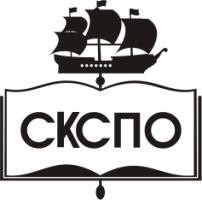 государственное автономное профессиональное образовательное учреждение Самарской области«Самарский колледж сервиса производственного оборудования имени Героя Российской ФедерацииЕ.В. Золотухина»ОБЩАЯ ХАРАКТЕРИСТИКА РАБОЧЕЙ ПРОГРАММЫ УЧЕБНОЙ ДИСЦИПЛИНЫ…………………….........................4СТРУКТУРА РАБОЧЕЙ ПРОГРАММЫ УЧЕБНОЙ ДИСЦИПЛИНЫ………………………………………………......4УСЛОВИЯ РЕАЛИЗАЦИИ ПРОГРАММЫ УЧЕБНОЙ ДИСЦИПЛИНЫ………………………………………………..…8КОНТРОЛЬ И ОЦЕНКА РЕЗУЛЬТАТОВ ОСВОЕНИЯ УЧЕБНОЙ ДИСЦИПЛИНЫ…………………………………..  8Код ПК, ОКУменияЗнанияОК 01-11,ПК 1.1-6.4Анализировать и прогнозировать экологические последствия различных видов деятельности; Осуществлять в общем виде оценку антропогенного воздействия на окружающую среду с учетом специфики природно-климатических условий; Грамотно реализовывать нормативно-правовые акты при работе с экологической документациейПринципы взаимодействия живых организмов и среды обитания; Условия устойчивого состояния экосистем; Принципы и методы рационального природопользования; Методы снижения хозяйственного воздействия на биосферу; Методы экологического регулирования; Организационные и правовые средства охраны окружающей среды.Вид учебной работыОбъем в часахОбязательная учебная нагрузка 38в том числе:в том числе:теоретическое обучение36практические занятия6Самостоятельная работа 2Промежуточная аттестация. Диф. зачет2Наименование разделов и темСодержание учебного материала и формы организации деятельности обучающихсяСодержание учебного материала и формы организации деятельности обучающихсяОбъем в часахОсваиваемые элементы компетенцийРаздел 1. Теоретическая экологияРаздел 1. Теоретическая экологияРаздел 1. Теоретическая экология6Тема 1.1. ОбщаяэкологияСодержание учебного материала6ОК 01-11,ПК 1.1-6.4Тема 1.1. Общаяэкология1.Введение. Структура и задачи предмета. Основные направления рационального природопользования. Природоресурсный потенциал. Условия свободы и ответственности за сохранения жизни на Земле и экокультуры. Значение экологического образования для будущего специалиста по производству изделий из полимерных композитов.1.Введение. Структура и задачи предмета. Основные направления рационального природопользования. Природоресурсный потенциал. Условия свободы и ответственности за сохранения жизни на Земле и экокультуры. Значение экологического образования для будущего специалиста по производству изделий из полимерных композитов.ОК 01-11,ПК 1.1-6.4Тема 1.1. Общаяэкология2.Виды и классификация природных ресурсов. Природные ресурсы, как сырьё для изготовления изделий из полимерных композитов. Требования, предъявляемые к сырью, полуфабрикатам и готовой продукции в соответствии с нормативной документацией. Альтернативные источники энергии. Альтернативные источники сырья для изготовления изделий из полимерных композитов.2.Виды и классификация природных ресурсов. Природные ресурсы, как сырьё для изготовления изделий из полимерных композитов. Требования, предъявляемые к сырью, полуфабрикатам и готовой продукции в соответствии с нормативной документацией. Альтернативные источники энергии. Альтернативные источники сырья для изготовления изделий из полимерных композитов.ОК 01-11,ПК 1.1-6.4Тема 1.1. Общаяэкология3.Природопользование. Принципы и методы рационального природопользования. Условия устойчивого состояния экосистем. Глобальные экологические проблемы человечества, связанные с деятельностью предприятий химической промышленности и пути их решения.3.Природопользование. Принципы и методы рационального природопользования. Условия устойчивого состояния экосистем. Глобальные экологические проблемы человечества, связанные с деятельностью предприятий химической промышленности и пути их решения.ОК 01-11,ПК 1.1-6.4Раздел 2. Промышленная экологияРаздел 2. Промышленная экологияРаздел 2. Промышленная экология4Тема 2.1Техногенноевоздействие наокружающую средуСодержание учебного материалаСодержание учебного материала4ОК 01-11,ПК 1.1-6.4Тема 2.1Техногенноевоздействие наокружающую средуТехногенное воздействие на окружающую среду на предприятиях химической промышленности. Типы загрязняющих веществ. Особые и экстремальные виды загрязнений, возникающих при производстве изделий из полимерных композитов. Контроль экологических параметров, в том числе с помощью программно-аппаратных комплексов.Техногенное воздействие на окружающую среду на предприятиях химической промышленности. Типы загрязняющих веществ. Особые и экстремальные виды загрязнений, возникающих при производстве изделий из полимерных композитов. Контроль экологических параметров, в том числе с помощью программно-аппаратных комплексов.4ОК 01-11,ПК 1.1-6.4Тема 2.1Техногенноевоздействие наокружающую средуПрактические занятия Практические занятия 2ОК 01-11,ПК 1.1-6.4Тема 2.1Техногенноевоздействие наокружающую средуИзучение материала по теме: «Формы естественного отбора и основные направления органической эволюции»Изучение материала по теме: «Формы естественного отбора и основные направления органической эволюции»2ОК 01-11,ПК 1.1-6.4Тема 2.1Техногенноевоздействие наокружающую средуСамостоятельная работа обучающихся Самостоятельная работа обучающихся 2Тема 2.1Техногенноевоздействие наокружающую средуПодготовка докладов по темам предложенным преподавателемПодготовка докладов по темам предложенным преподавателем2Тема 2.2Охрана воздушнойсредыСодержание учебного материалаСодержание учебного материала2ОК 01-11,ПК 1.1-6.4Тема 2.2Охрана воздушнойсредыСпособы предотвращения и улавливания выбросов. Основные технологии утилизации газовых выбросов, возникающих при изготовлении изделий из полимерных композитов. Оборудование для обезвреживания и очистки газовых выбросов.Способы предотвращения и улавливания выбросов. Основные технологии утилизации газовых выбросов, возникающих при изготовлении изделий из полимерных композитов. Оборудование для обезвреживания и очистки газовых выбросов.2ОК 01-11,ПК 1.1-6.4Тема 2.3Принципы охраныводной средыСодержание учебного материалаСодержание учебного материала2ОК 01-11,ПК 1.1-6.4Тема 2.3Принципы охраныводной средыМетоды очистки промышленных сточных вод, образующихся при изготовлении изделий из полимерных композитов. Оборудование для обезвреживания и очистки стоков.Методы очистки промышленных сточных вод, образующихся при изготовлении изделий из полимерных композитов. Оборудование для обезвреживания и очистки стоков.2ОК 01-11,ПК 1.1-6.4Тема 2.3Принципы охраныводной средыПрактические занятияПрактические занятия2ОК 01-11,ПК 1.1-6.4Тема 2.3Принципы охраныводной среды Подготовка докладов по теме «Влияние человека на биосферу». Подготовка докладов по теме «Влияние человека на биосферу».2ОК 01-11,ПК 1.1-6.4Тема 2.4 ТвердыеотходыСодержание учебного материалаСодержание учебного материала2ОК 01-11,ПК 1.1-6.4Тема 2.4 ТвердыеотходыОсновные технологии утилизации твердых отходов, образующихся при производстве изделий их полимерных композитов. Экологический эффект  использования твёрдых отходов.Основные технологии утилизации твердых отходов, образующихся при производстве изделий их полимерных композитов. Экологический эффект  использования твёрдых отходов.2ОК 01-11,ПК 1.1-6.4Тема 2.5ЭкологическийменеджментСодержание учебного материалаСодержание учебного материала6ОК 01-11,ПК 1.1-6.4Тема 2.5ЭкологическийменеджментПринципы размещения производств химической промышленности. Экологически-безопасные производственные процессы, соответствующие требованиям минимизации, нейтрализации, сброса (выброса) загрязняющих веществ, безотходности производства, безопасности для здоровья промышленно производственного персонала, сокращения энергопотребления, эффективности.Ресурсопотребление при производстве изделий из полимерных композитов. Требования, предъявляемые к сырью, полуфабрикатам и готовой продукции в соответствии с нормативной документацией.Принципы размещения производств химической промышленности. Экологически-безопасные производственные процессы, соответствующие требованиям минимизации, нейтрализации, сброса (выброса) загрязняющих веществ, безотходности производства, безопасности для здоровья промышленно производственного персонала, сокращения энергопотребления, эффективности.Ресурсопотребление при производстве изделий из полимерных композитов. Требования, предъявляемые к сырью, полуфабрикатам и готовой продукции в соответствии с нормативной документацией.6ОК 01-11,ПК 1.1-6.4Тема 2.5ЭкологическийменеджментПрактические занятия Практические занятия 2ОК 01-11,ПК 1.1-6.4Тема 2.5Экологическийменеджмент Беседа по теме: «Атомная энергетика: за и против» Доклады Беседа по теме: «Атомная энергетика: за и против» Доклады2ОК 01-11,ПК 1.1-6.4Раздел 3. Система управления и контроля в области охраны окружающей средыРаздел 3. Система управления и контроля в области охраны окружающей средыРаздел 3. Система управления и контроля в области охраны окружающей средыТема 3.1. Юридические иэкономическиеаспектыэкологических основприродопользованияСодержание учебного материалаСодержание учебного материала4ОК 01-11,ПК 1.1-6.4Тема 3.1. Юридические иэкономическиеаспектыэкологических основприродопользованияИсточники экологического права. Государственная политика и управление в области экологии. Экологические правонарушения. Экологические правила и нормы. Экологические права и обязанности. Юридическая ответственность. Экология и экономика. Экономическое регулирование. Лицензия. Договоры. Лимиты. Штрафы. Финансирование.Источники экологического права. Государственная политика и управление в области экологии. Экологические правонарушения. Экологические правила и нормы. Экологические права и обязанности. Юридическая ответственность. Экология и экономика. Экономическое регулирование. Лицензия. Договоры. Лимиты. Штрафы. Финансирование.4ОК 01-11,ПК 1.1-6.4Тема 3.2.Экологическаястандартизация ипаспортизацияСодержание учебного материалаСодержание учебного материала6ОК 01-11,ПК 1.1-6.4Тема 3.2.Экологическаястандартизация ипаспортизацияСистема экологического контроля при производстве изделий из полимерных композитов. Мониторинг окружающей среды на предприятиях химической промышленности. Система стандартов. Экологическая экспертиза. Экологическая сертификация. Экологический паспорт предприятия.Система экологического контроля при производстве изделий из полимерных композитов. Мониторинг окружающей среды на предприятиях химической промышленности. Система стандартов. Экологическая экспертиза. Экологическая сертификация. Экологический паспорт предприятия.6ОК 01-11,ПК 1.1-6.4Раздел 4. Международное сотрудничествоРаздел 4. Международное сотрудничествоРаздел 4. Международное сотрудничествоТема 4.1.Государственные иобщественныеорганизации попредотвращениюразрушающихвоздействий наприродуСодержание учебного материалаСодержание учебного материала4ОК 01-11,ПК 1.1-6.4Тема 4.1.Государственные иобщественныеорганизации попредотвращениюразрушающихвоздействий наприродуМеждународное сотрудничество. Государственные и общественные организации по предотвращению разрушающих воздействий на природу. Природоохранные конвенции. Межгосударственные соглашения. Роль международных организаций в сохранении природных ресурсов, использующихся на предприятиях химической промышленности.Международное сотрудничество. Государственные и общественные организации по предотвращению разрушающих воздействий на природу. Природоохранные конвенции. Межгосударственные соглашения. Роль международных организаций в сохранении природных ресурсов, использующихся на предприятиях химической промышленности.4ОК 01-11,ПК 1.1-6.4Промежуточная аттестация. Диф. зачетПромежуточная аттестация. Диф. зачетПромежуточная аттестация. Диф. зачет2Всего:Всего:Всего:38Результаты обученияКритерии оценкиМетоды оценкиЗнаниеПринципы взаимодействия живых организмов и среды обитания;Условия устойчивого состояния экосистем; Принципы и методы рационального природопользования; Методы снижения хозяйственного воздействия на биосферу; Методы экологического регулирования; Организационные и правовые средства охраны окружающей среды.Демонстрирует полноту знаний по освоенному материалуРезультаты выполнения тестового  заданияАнализировать и прогнозировать экологические последствия различных видов деятельности; Осуществлять в общем виде оценку антропогенного воздействия на окружающую среду с учетом специфики природно-климатических условий; Грамотно реализовывать нормативно-правовые акты при работе с экологической документациейПолнота ответа, умение применять знания на практике, логичность изложения материлаФронтальный опрос